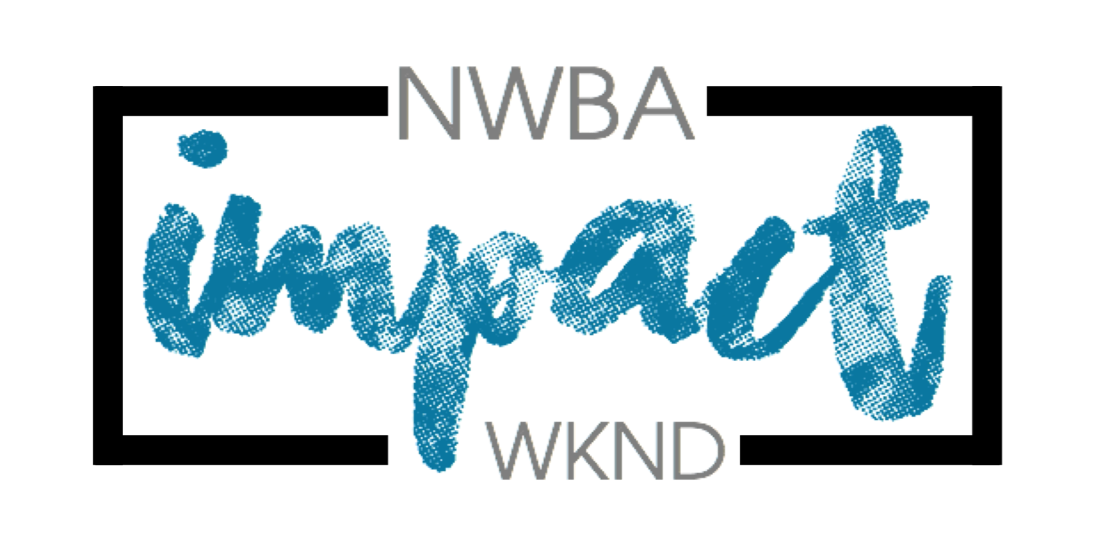 Group Activity ChoicesYouth leader to complete with young people ahead of Impact (by 1st August)11th – 13th OCTOBER 2019Please number the activities from 1-10 in order of preference (1 being your highest preference).  You will only be allocated 4 activities, and we will do our best to accommodate your top choices if forms are returned on time.  Please return this form by 1st August to Ali Hirst by email ali@nwba.org.uk or to NWBA Office, Resource Centre, Fleet Street, Wigan, WN5 0DSIf you have registered any young leaders, please include them on this form too, however, they may only be able to do two activities (please make it clear that they are young leaders). All activities last between 60 - 90 minutes. List and descriptions of activities:Archery  - Check out your aim under the guidance of a qualified instructor – not as easy as it looks!Swimming  - One leader per group should be present  - this can either be at the side of the pool or in the pool. Stand-up Paddle Boards  - Please note that for safety reasons this activity may change to kayaking if the water level of the lake drops too low.Kayaking  - Come and have fun playing games on sit-on-top kayaksLow Ropes  - Work as a team to move around the low ropes courseCraft  - A chilled out craft session, choose what you want to create from a range of craft activitiesLaser Tag  - Always a popular choice, work in teams to defeat your opponents.Tree Climb  - Climb one of Quinta’s tall trees on climbing holds. You are attached to a rope whilst you are belayed up and downDrumming Workshop  New for 2019! Have fun learning to play different percussion instruments and rhythms in a group of drummersEscape Room  New for 2019! Work as a team to unlock the secrets of the puzzles to escape the room you are locked in to.Name of church:  Group Activity ChoicesPlease number the activities from 1-10  in order of preference (1 being your highest preference).  You will only be allocated 4 activities, and we will do our best to accommodate your top choices if forms are returned on time.Name of participant                            Young Leader Young LeaderLeaderLeader